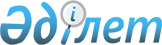 Тереңкөл аудандық мәслихатының 2018 жылғы 24 желтоқсандағы "2019 - 2021 жылдарға арналған Тереңкөл аудандық бюджеті туралы" № 2/38 шешіміне өзгерістер енгізу туралыПавлодар облысы Тереңкөл аудандық мәслихатының 2019 жылғы 31 қазандағы № 1/49 шешімі. Павлодар облысының Әділет департаментінде 2019 жылғы 5 қарашада № 6593 болып тіркелді
      Қазақстан Республикасының 2008 жылғы 4 желтоқсандағы Бюджет кодексінің 106-бабы 4-тармағына, Қазақстан Республикасының 2001 жылғы 23 қаңтардағы "Қазақстан Республикасындағы жергілікті мемлекеттік басқару және өзін-өзі басқару туралы" Заңының 6-бабы 1-тармағы 1) тармақшасына сәйкес, Тереңкөл аудандық мәслихаты ШЕШІМ ҚАБЫЛДАДЫ:
      1. Тереңкөл аудандық мәслихатының 2018 жылғы 24 желтоқсандағы "2019 - 2021 жылдарға арналған Тереңкөл аудандық бюджеті туралы" № 2/38 шешіміне (Нормативтік құқықтық актілерді мемлекеттік тіркеу тізілімінде № 6193 болып тіркелген, 2019 жылғы 8 қаңтарда Қазақстан Республикасы нормативтік құқықтық актілерінің электрондық түрдегі эталондық бақылау банкінде жарияланған) келесі өзгерістер енгізілсін:
      1-тармақта:
      1) тармақшада:
      "5 654 486" сандары "6 039 832" сандарымен ауыстырылсын;
      "603 938" сандары "618 938" сандарымен ауыстырылсын;
      "5 039 512" сандары "5 409 858" сандарымен ауыстырылсын;
      2) тармақшада "5.688.000" сандары "6.073.346" сандарымен ауыстырылсын;
      4-тармақта "49 366" сандары "49 926" сандарымен ауыстырылсын;
      8-тармақта "12 009" сандары "9 558" сандарымен ауыстырылсын;
      көрсетілген шешімнің 1-қосымшасы осы шешімнің қосымшасына сәйкес жаңа редакцияда жазылсын.
      2. Осы шешімнің орындалуын бақылау аудандық мәслихаттың тұрақты жоспарлы-бюджеттік комиссиясына жүктелсін.
      3. Осы шешім 2019 жылғы 1 қаңтардан бастап қолданысқа енгізіледі. 2019 жылға арналған аудандық бюджет
(өзгерістермен)
					© 2012. Қазақстан Республикасы Әділет министрлігінің «Қазақстан Республикасының Заңнама және құқықтық ақпарат институты» ШЖҚ РМК
				
      Сессия төрағасы

Р. Габидулин

      Тереңкөл аудандық

      мәслихатының хатшысы

С. Баяндинов
Тереңкөл аудандық
мәслихатының 2019
жылғы "31" қазаңдағы
№ 1/49 шешіміне
қосымшаТереңкөл аудандық
мәслихатының 2018 жылғы 24
желтоқсандағы № 2/38 шешіміне
1-қосымша
Санаты
Санаты
Санаты
Санаты
Сомасы (мың теңге)
Сыныбы
Сыныбы
Сыныбы
Сомасы (мың теңге)
Кіші сыныбы
Кіші сыныбы
Сомасы (мың теңге)
Атауы
Сомасы (мың теңге)
1
2
3
4
5
1. Кірістер
6 039 832
1
Салықтық түсімдер
618 938
01
Табыс салығы
249 964
2
Жеке табыс салығы
249 964
03
Әлеуметтік салық
236 944
1
Әлеуметтік салық
236 944
04
Меншікке салынатын салықтар
108 879
1
Мүлікке салынатын салықтар
71 700
3
Жер салығы
2 006
4
Көлік құралдарына салынатын салық
18 788
5
Бірыңғай жер салығы
16 385
05
Тауарларға, жұмыстарға және қызметтерге салынатын ішкі салықтар
18 601
2
Акциздер
3 000
3
Табиғи және басқа да ресурстарды пайдаланғаны үшін түсетін түсімдер
9 500
4
Кәсіпкерлік және кәсіби қызметті жүргізгені үшін алынатын алымдар
6 101
08
Заңдық маңызы бар әрекеттерді жасағаны және (немесе) оған уәкілеттігі бар мемлекеттік органдар немесе лауазымды адамдар құжаттар бергені үшін алынатын міндетті төлемдер
4 550
1
Мемлекеттік баж
4 550
2
Салықтық емес түсімдер
4 431
01
Мемлекеттік меншіктен түсетін кірістер
984
4
Мемлекет меншігінде тұрған, занды тұлғалардағы қатысу үлесіне кірістер
235
5
Мемлекет меншігіндегі мүлікті жалға беруден түсетін кірістер
705
7
Мемлекеттік бюджеттен берілген кредиттер бойынша сыйақылар
44
04
Мемлекеттік бюджеттен қаржыландырылатын, сондай-ақ Қазақстан Республикасы Ұлттық Банкінің бюджетінен (шығыстар сметасынан) қамтылатын және қаржыландырылатын мемлекеттік мекемелер салатын айыппұлдар, өсімпұлдар, санкциялар, өндіріп алулар
390
1
Мұнай секторы ұйымдарынан және жәбірленушілерге өтемақы қорына түсетін түсімдерді қоспағанда, мемлекеттік бюджеттен қаржыландырылатын, сондай-ақ Қазақстан Республикасы Ұлттық Банкінің бюджетінен (шығыстар сметасынан) қамтылатын және қаржыландырылатын мемлекеттік мекемелер салатын айыппұлдар, өсімпұлдар, санкциялар, өндіріп алулар
390
06
Басқа да салықтық емес түсімдер
3 057
1
Басқа да салықтық емес түсімдер
3 057
3
Негізгі капиталды сатудан түсетін түсімдер
6 605
01
Мемлекеттік мекемелерге бекітілген мемлекеттік мүлікті сату
3 436
1
Мемлекеттік мекемелерге бекітілген мемлекеттік мүлікті сату
3 436
03
Жерді және материалдық емес активтерді сату
3 169
1
Жерді сату
1 480
2
Материалдық емес активтерді сату
1 689
4
Трансферттердің түсімдері
5 409 858
02
Мемлекеттік басқарудың жоғары тұрған органдарынан түсетін трансферттер
5 409 858
2
Облыстық бюджеттен түсетін трансферттер
5 409 858
Функционалдық топ
Функционалдық топ
Функционалдық топ
Функционалдық топ
Функционалдық топ
Сомасы (мың теңге)
Кіші функция
Кіші функция
Кіші функция
Кіші функция
Сомасы (мың теңге)
Бюджеттік бағдарламалардың әкiмшiсi
Бюджеттік бағдарламалардың әкiмшiсi
Бюджеттік бағдарламалардың әкiмшiсi
Сомасы (мың теңге)
Бағдарлама
Бағдарлама
Сомасы (мың теңге)
Атауы
Сомасы (мың теңге)
1
2
3
4
5
6
2. Шығындар
6 073 346
01
Жалпы сипаттағы мемлекеттiк қызметтер
537 041
1
Мемлекеттiк басқарудың жалпы функцияларын орындайтын өкiлдi, атқарушы және басқа органдар
306 419
112
Аудан (облыстық маңызы бар қала) мәслихатының аппараты
22 267
001
Аудан (облыстық маңызы бар қала) мәслихатының қызметін қамтамасыз ету жөніндегі қызметтер
22 052
003
Мемлекеттік органның күрделі шығыстары
215
122
Аудан (облыстық маңызы бар қала) әкімінің аппараты
117 356
001
Аудан (облыстық маңызы бар қала) әкімінің қызметін қамтамасыз ету жөніндегі қызметтер
115 580
003
Мемлекеттік органның күрделі шығыстары
1 653
009
Ведомстволық бағыныстағы мемлекеттік мекемелер мен ұйымдардың күрделі шығыстары
123
123
Қаладағы аудан, аудандық маңызы бар қала, кент, ауыл, ауылдық округ әкімінің аппараты
166 796
001
Қаладағы аудан, аудандық маңызы бар қаланың, кент, ауыл, ауылдық округ әкімінің қызметін қамтамасыз ету жөніндегі қызметтер
165 604
022
Мемлекеттік органның күрделі шығыстары
1 192
2
Қаржылық қызмет
20 850
452
Ауданның (облыстық маңызы бар қаланың) қаржы бөлімі
20 850
001
Ауданның (облыстық маңызы бар қаланың) бюджетін орындау және коммуналдық меншігін басқару саласындағы мемлекеттік саясатты іске асыру жөніндегі қызметтер
19204
003
Салық салу мақсатында мүлікті бағалауды жүргізу
828
010
Жекешелендіру, коммуналдық меншікті басқару, жекешелендіруден кейінгі қызмет және осыған байланысты дауларды реттеу
558
018
Мемлекеттік органның күрделі шығыстары
260
5
Жоспарлау және статистикалық қызмет
20 821
453
Ауданның (облыстық маңызы бар қаланың) экономика және бюджеттік жоспарлау бөлімі
20 821
001
Экономикалық саясатты, мемлекеттік жоспарлау жүйесін қалыптастыру және дамыту саласындағы мемлекеттік саясатты іске асыру жөніндегі қызметтер
20 571
004
Мемлекеттік органның күрделі шығыстары
250
9
Жалпы сипаттағы өзге де мемлекеттiк қызметтер
188 951
458
Ауданның (облыстық маңызы бар қаланың) тұрғын үй-коммуналдық шаруашылығы, жолаушылар көлігі және автомобиль жолдары бөлімі
144 474
001
Жергілікті деңгейде тұрғын үй-коммуналдық шаруашылығы, жолаушылар көлігі және автомобиль жолдары саласындағы мемлекеттік саясатты іске асыру жөніндегі қызметтер
12 551
113
Жергілікті бюджеттерден берілетін ағымдағы нысаналы трансферттер
131 923
475
Ауданның (облыстық маңызы бар қаланың) кәсіпкерлік, ауыл шаруашылығы және ветеринария бөлімі
44 477
001
Жергілікті деңгейде кәсіпкерлікті, ауыл шаруашылығы мен ветеринарияны дамыту саласындағы мемлекеттік саясатты іске асыру жөніндегі қызметтер
44 477
02
Қорғаныс
14 078
1
Әскери мұқтаждар
11 189
122
Аудан (облыстық маңызы бар қала) әкімінің аппараты
11 189
005
Жалпыға бірдей әскери міндетті атқару шеңберіндегі іс-шаралар
11 189
2
Төтенше жағдайлар жөнiндегi жұмыстарды ұйымдастыру
2 889
122
Аудан (облыстық маңызы бар қала) әкімінің аппараты
2 889
006
Аудан (облыстық маңызы бар қала) ауқымындағы төтенше жағдайлардың алдын алу және оларды жою
441
007
Аудандық (қалалық) ауқымдағы дала өрттерінің, сондай-ақ мемлекеттік өртке қарсы қызмет органдары құрылмаған елдi мекендерде өрттердің алдын алу және оларды сөндіру жөніндегі іс-шаралар
2 448
04
Бiлiм беру
2 935 575
1
Мектепке дейiнгi тәрбие және оқыту
143 707
464
Ауданның (облыстық маңызы бар қаланың) білім бөлімі
143 707
040
Мектепке дейінгі білім беру ұйымдарында мемлекеттік білім беру тапсырысын іске асыруға
143 707
2
Бастауыш, негізгі орта және жалпы орта білім беру
2 663 253
123
Қаладағы аудан, аудандық маңызы бар қала, кент, ауыл, ауылдық округ әкімінің аппараты
8 975
005
Ауылдық жерлерде балаларды мектепке дейін тегін алып баруды және кері алып келуді ұйымдастыру
8 975
464
Ауданның (облыстық маңызы бар қаланың) білім бөлімі
2 563 591
003
Жалпы білім беру
2 473 023
006
Балаларға қосымша білім беру
90 568
802
Ауданның (облыстық маңызы бар қаланың) мәдениет, дене шынықтыру және спорт бөлімі
90 687
017
Балалар мен жасөспірімдерге спорт бойынша қосымша білім беру
90 687
9
Бiлiм беру саласындағы өзге де қызметтер
128 615
464
Ауданның (облыстық маңызы бар қаланың) білім бөлімі
128 615
001
Жергілікті деңгейде білім беру саласындағы мемлекеттік саясатты іске асыру жөніндегі қызметтер
11 751
005
Ауданның (облыстық маңызы бар қаланың) мемлекеттік білім беру мекемелер үшін оқулықтар мен оқу-әдiстемелiк кешендерді сатып алу және жеткізу
33 749
007
Аудандық (қалалық) ауқымдағы мектеп олимпиадаларын және мектептен тыс іс-шараларды өткiзу
684
015
Жетім баланы (жетім балаларды) және ата-аналарының қамқорлығынсыз қалған баланы (балаларды) күтіп-ұстауға қамқоршыларға (қорғаншыларға) ай сайынғы ақшалай қаражат төлемдері
8 360
022
Жетім баланы (жетім балаларды) және ата-анасының қамқорлығынсыз қалған баланы (балаларды) асырап алған қазақстандық азаматтарға біржолғы ақшалай қаражат төлемі
379
067
Ведомстволық бағыныстағы мемлекеттік мекемелер мен ұйымдардың күрделі шығыстары
63 359
068
Халықтың компьютерлік сауаттылығын арттыруды қамтамасыз ету
1 824
113
Жергілікті бюджеттерден берілетін ағымдағы нысаналы трансферттер
8 509
06
Әлеуметтiк көмек және әлеуметтiк қамсыздандыру
476 611
1
Әлеуметтiк қамсыздандыру
182 544
451
Ауданның (облыстық маңызы бар қаланың) жұмыспен қамту және әлеуметтік бағдарламалар бөлімі
161 286
005
Мемлекеттік атаулы әлеуметтік көмек
160 436
057
Атаулы мемлекеттік әлеуметтік көмек алушылар болып табылатын жеке тұлғаларды телевизиялық абоненттiк жалғамалармен қамтамасыз ету
850
464
Ауданның (облыстық маңызы бар қаланың) білім бөлімі
21 258
030
Патронат тәрбиешілерге берілген баланы (балаларды) асырап бағу
21 258
2
Әлеуметтiк көмек
252 219
123
Қаладағы аудан, аудандық маңызы бар қала, кент, ауыл, ауылдық округ әкімінің аппараты
16 494
003
Мұқтаж азаматтарға үйінде әлеуметтік көмек көрсету
16 494
451
Ауданның (облыстық маңызы бар қаланың) жұмыспен қамту және әлеуметтік бағдарламалар бөлімі
235 725
002
Жұмыспен қамту бағдарламасы
139 208
004
Ауылдық жерлерде тұратын денсаулық сақтау, білім беру, әлеуметтік қамтамасыз ету, мәдениет, спорт және ветеринар мамандарына отын сатып алуға Қазақстан Республикасының заңнамасына сәйкес әлеуметтік көмек көрсету
8 820
007
Жергілікті өкілетті органдардың шешімі бойынша мұқтаж азаматтардың жекелеген топтарына әлеуметтік көмек
38 195
010
Үйден тәрбиеленіп оқытылатын мүгедек балаларды материалдық қамтамасыз ету
1 404
017
Оңалтудың жеке бағдарламасына сәйкес мұқтаж мүгедектердi мiндеттi гигиеналық құралдармен қамтамасыз ету, қозғалуға қиындығы бар бірінші топтағы мүгедектерге жеке көмекшінің және есту бойынша мүгедектерге қолмен көрсететiн тіл маманының қызметтерін ұсыну
14 241
023
Жұмыспен қамту орталықтарының қызметін қамтамасыз ету
33 857
9
Әлеуметтiк көмек және әлеуметтiк қамтамасыз ету салаларындағы өзге де қызметтер
41 848
451
Ауданның (облыстық маңызы бар қаланың) жұмыспен қамту және әлеуметтік бағдарламалар бөлімі
41 848
001
Жергілікті деңгейде халық үшін әлеуметтік бағдарламаларды жұмыспен қамтуды қамтамасыз етуді іске асыру саласындағы мемлекеттік саясатты іске асыру жөніндегі қызметтер
29 512
011
Жәрдемақыларды және басқа да әлеуметтік төлемдерді есептеу, төлеу мен жеткізу бойынша қызметтерге ақы төлеу
4 211
021
Мемлекеттік органның күрделі шығыстары
60
050
Қазақстан Республикасында мүгедектердің құқықтарын қамтамасыз етуге және өмір сүру сапасын жақсарту
3 217
054
Үкіметтік емес ұйымдарда мемлекеттік әлеуметтік тапсырысты орналастыру
4 848
07
Тұрғын үй-коммуналдық шаруашылық
827 774
1
Тұрғын үй шаруашылығы
85 963
458
Ауданның (облыстық маңызы бар қаланың) тұрғын үй-коммуналдық шаруашылығы, жолаушылар көлігі және автомобиль жолдары бөлімі
3 700
004
Азаматтардың жекелеген санаттарын тұрғын үймен қамтамасыз ету
3 700
472
Ауданның (облыстық маңызы бар қаланың) құрылыс, сәулет және қала құрылысы бөлімі
82 263
098
Коммуналдық тұрғын үй қорының тұрғын үйлерін сатып алу
82 263
2
Коммуналдық шаруашылық
737 811
458
Ауданның (облыстық маңызы бар қаланың) тұрғын үй-коммуналдық шаруашылығы, жолаушылар көлігі және автомобиль жолдары бөлімі
79 043
012
Сумен жабдықтау және су бұру жүйесінің жұмыс істеуі
78 543
026
Ауданның (облыстық маңызы бар қаланың) коммуналдық меншігіндегі жылу жүйелерін қолдануды ұйымдастыру
500
472
Ауданның (облыстық маңызы бар қаланың) құрылыс, сәулет және қала құрылысы бөлімі
658 768
058
Елді мекендердегі сумен жабдықтау және су бұру жүйелерін дамыту
658 768
3
Елді мекендерді көркейту
4 000
123
Қаладағы аудан, аудандық маңызы бар қала, кент, ауыл, ауылдық округ әкімінің аппараты
1 600
008
Елді мекендердегі көшелерді жарықтандыру
300
009
Елді мекендердің санитариясын қамтамасыз ету
100
011
Елді мекендерді абаттандыру мен көгалдандыру
1 200
458
Ауданның (облыстық маңызы бар қаланың) тұрғын үй-коммуналдық шаруашылығы, жолаушылар көлігі және автомобиль жолдары бөлімі
2 400
016
Елдi мекендердiң санитариясын қамтамасыз ету
1 050
018
Елдi мекендердi абаттандыру және көгалдандыру
1 350
08
Мәдениет, спорт, туризм және ақпараттық кеңістiк
310 014
1
Мәдениет саласындағы қызмет
176 146
802
Ауданның (облыстық маңызы бар қаланың) мәдениет, дене шынықтыру және спорт бөлімі
176 146
005
Мәдени-демалыс жұмысын қолдау
176 146
2
Спорт
6 831
802
Ауданның (облыстық маңызы бар қаланың) мәдениет, дене шынықтыру және спорт бөлімі
6 831
007
Аудандық (облыстық маңызы бар қалалық) деңгейде спорттық жарыстар өткiзу
4 018
008
Әртүрлi спорт түрлерi бойынша аудан (облыстық маңызы бар қала) құрама командаларының мүшелерiн дайындау және олардың облыстық спорт жарыстарына қатысуы
2 813
3
Ақпараттық кеңiстiк
74 240
470
Ауданның (облыстық маңызы бар қаланың) ішкі саясат және тілдерді дамыту бөлімі
26 825
005
Мемлекеттік ақпараттық саясат жүргізу жөніндегі қызметтер
22 451
008
Мемлекеттiк тiлдi және Қазақстан халқының басқа да тiлдерін дамыту
4 374
802
Ауданның (облыстық маңызы бар қаланың) мәдениет, дене шынықтыру және спорт бөлімі
47 415
004
Аудандық (қалалық) кiтапханалардың жұмыс iстеуi
47 415
9
Мәдениет, спорт, туризм және ақпараттық кеңiстiктi ұйымдастыру жөнiндегi өзге де қызметтер
52 797
470
Ауданның (облыстық маңызы бар қаланың) ішкі саясат және тілдерді дамыту бөлімі
25 761
001
Жергiлiктi деңгейде ақпарат, мемлекеттілікті нығайту және азаматтардың әлеуметтік оптимизімін қалыптастыру саласындағы мемлекеттік саясатты іске асыру жөніндегі қызметтер
9 024
004
Жастар саясаты саласында іс-шараларды іске асыру
15 737
032
Ведомстволық бағыныстағы мемлекеттік мекемелер мен ұйымдардың күрделі шығыстары
1 000
802
Ауданның (облыстық маңызы бар қаланың) мәдениет, дене шынықтыру және спорт бөлімі
27 036
001
Жергілікті деңгейде мәдениет, дене шынықтыру және спорт саласында мемлекеттік саясатты іске асыру жөніндегі қызметтер
23 182
032
Ведомстволық бағыныстағы мемлекеттік мекемелер мен ұйымдардың күрделі шығыстары
3 854
10
Ауыл, су, орман, балық шаруашылығы, ерекше қорғалатын табиғи аумақтар, қоршаған ортаны және жануарлар дүниесін қорғау, жер қатынастары
87 011
1
Ауыл шаруашылығы
47 885
475
Ауданның (облыстық маңызы бар қаланың) кәсіпкерлік, ауыл шаруашылығы және ветеринария бөлімі
47 885
005
Мал көмінділерінің (биотермиялық шұңқырлардың) жұмыс істеуін қамтамасыз ету
556
007
Қаңғыбас иттер мен мысықтарды аулауды және жоюды ұйымдастыру
2 168
013
Эпизоотияға қарсы іс-шаралар жүргізу
42 943
047
Жануарлардың саулығы мен адамның денсаулығына қауіп төндіретін, алып қоймай залалсыздандырылған (зарарсыздандырылған) және қайта өңделген жануарлардың, жануарлардан алынатын өнімдер мен шикізаттың құнын иелеріне өтеу
2 218
6
Жер қатынастары
17 637
463
Ауданның (облыстық маңызы бар қаланың) жер қатынастары бөлімі
17 637
001
Аудан (облыстық маңызы бар қала) аумағында жер қатынастарын реттеу саласындағы мемлекеттік саясатты іске асыру жөніндегі қызметтер
11 637
006
Аудандардың, облыстық маңызы бар, аудандық маңызы бар қалалардың, кенттердiң, ауылдардың, ауылдық округтердiң шекарасын белгiлеу кезiнде жүргiзiлетiн жерге орналастыру
6 000
9
Ауыл, су, орман, балық шаруашылығы, қоршаған ортаны қорғау және жер қатынастары саласындағы басқа да қызметтер
21 489
453
Ауданның (облыстық маңызы бар қаланың) экономика және бюджеттік жоспарлау бөлімі
21 489
099
Мамандарға әлеуметтік қолдау көрсету жөніндегі шараларды іске асыру
21 489
11
Өнеркәсіп, сәулет, қала құрылысы және құрылыс қызметі
19 372
2
Сәулет, қала құрылысы және құрылыс қызметі
19 372
472
Ауданның (облыстық маңызы бар қаланың) құрылыс, сәулет және қала құрылысы бөлімі
19 372
001
Жергілікті деңгейде құрылыс, сәулет және қала құрылысы саласындағы мемлекеттік саясатты іске асыру жөніндегі қызметтер
17 247
013
Аудан аумағында қала құрылысын дамытудың кешенді схемаларын, аудандық (облыстық) маңызы бар қалалардың, кенттердің және өзге де ауылдық елді мекендердің бас жоспарларын әзірлеу
2 125
12
Көлiк және коммуникация
21 695
1
Автомобиль көлiгi
16 806
123
Қаладағы аудан, аудандық маңызы бар қала, кент, ауыл, ауылдық округ әкімінің аппараты
1 200
045
Елді-мекендер көшелеріндегі автомобиль жолдарын күрделі және орташа жөндеу
1 200
458
Ауданның (облыстық маңызы бар қаланың) тұрғын үй-коммуналдық шаруашылығы, жолаушылар көлігі және автомобиль жолдары бөлімі
15 606
023
Автомобиль жолдарының жұмыс істеуін қамтамасыз ету
15 606
9
Көлiк және коммуникациялар саласындағы өзге де қызметтер
4 889
458
Ауданның (облыстық маңызы бар қаланың) тұрғын үй-коммуналдық шаруашылығы, жолаушылар көлігі және автомобиль жолдары бөлімі
4 889
037
Әлеуметтік маңызы бар қалалық (ауылдық), қала маңындағы және ауданішілік қатынастар бойынша жолаушылар тасымалдарын субсидиялау
4 889
13
Басқалар
374 727
3
Кәсiпкерлiк қызметтi қолдау және бәсекелестікті қорғау
115
475
Ауданның (облыстық маңызы бар қаланың) кәсіпкерлік, ауыл шаруашылығы және ветеринария бөлімі
115
014
Кәсіпкерлік қызметті қолдау
115
9
Басқалар
374 612
452
Ауданның (облыстық маңызы бар қаланың) қаржы бөлімі
62 809
012
Ауданның (облыстық маңызы бар қаланың) жергілікті атқарушы органының резерві
9 558
026
Аудандық маңызы бар қала, ауыл, кент, ауылдық округ бюджеттеріне азаматтық қызметшілердің жекелеген санаттарының, мемлекеттік бюджет қаражаты есебінен ұсталатын ұйымдар қызметкерлерінің, қазыналық кәсіпорындар қызметкерлерінің жалақысын көтеруге берілетін ағымдағы нысаналы трансферттер
49 926
066
Аудандық маңызы бар қала, ауыл, кент, ауылдық округ бюджеттеріне мемлекеттік әкімшілік қызметшілердің жекелеген санаттарының жалақысын көтеруге берілетін ағымдағы нысаналы трансферттер
3 325
458
Ауданның (облыстық маңызы бар қаланың) тұрғын үй-коммуналдық шаруашылығы, жолаушылар көлігі және автомобиль жолдары бөлімі
176 725
061
Аудандық маңызы бар қала, ауыл, кент, ауылдық округ бюджеттеріне "Ауыл-Ел бесігі" жобасы шеңберінде ауылдық елді мекендердегі әлеуметтік және инженерлік инфрақұрылым бойынша іс-шараларды іске асыруға берілетін ағымдағы нысаналы трансферттер
176 725
464
Ауданның (облыстық маңызы бар қаланың) білім бөлімі
38 238
077
"Ауыл-Ел бесігі" жобасы шеңберінде ауылдық елді мекендердегі әлеуметтік және инженерлік инфрақұрылым бойынша іс-шараларды іске асыру
38 238
472
Ауданның (облыстық маңызы бар қаланың) құрылыс, сәулет және қала құрылысы бөлімі
96 840
079
"Ауыл-Ел бесігі" жобасы шеңберінде ауылдық елді мекендердегі әлеуметтік және инженерлік инфрақұрылымдарды дамыту
96 840
14
Борышқа қызмет көрсету
44
1
Борышқа қызмет көрсету
44
452
Ауданның (облыстық маңызы бар қаланың) қаржы бөлімі
44
013
Жергілікті атқарушы органдардың облыстық бюджеттен қарыздар бойынша сыйақылар мен өзге де төлемдерді төлеу бойынша борышына қызмет көрсету
44
15
Трансферттер
469 404
1
Трансферттер
469 404
452
Ауданның (облыстық маңызы бар қаланың) қаржы бөлімі
469 404
006
Пайдаланылмаған (толық пайдаланылмаған) нысаналы трансферттерді қайтару
425
024
Заңнаманы өзгертуге байланысты жоғары тұрған бюджеттің шығындарын өтеуге төменгі тұрған бюджеттен ағымдағы нысаналы трансферттер
148 738
038
Субвенциялар
284 231
051
Жергілікті өзін-өзі басқару органдарына берілетін трансферттер
36 010
3. Таза бюджеттік кредиттеу
3 940
Бюджеттік кредиттер
37 875
10
Ауыл, су, орман, балық шаруашылығы, ерекше қорғалатын табиғи аумақтар, қоршаған ортаны және жануарлар дүниесін қорғау, жер қатынастары
37 875
9
Ауыл, су, орман, балық шаруашылығы, қоршаған ортаны қорғау және жер қатынастары саласындағы басқа да қызметтер
37 875
453
Ауданның (облыстық маңызы бар қаланың) экономика және бюджеттік жоспарлау бөлімі
37 875
006
Мамандарды әлеуметтік қолдау шараларын іске асыру үшін бюджеттік кредиттер
37 875
5
Бюджеттік кредиттерді өтеу
33 935
01
Бюджеттік кредиттерді өтеу
33 935
1
Мемлекеттік бюджеттен берілген бюджеттік кредиттерді өтеу
33 935
4. Қаржы активтерімен жасалатын операциялар бойынша сальдо
0
5. Бюджет тапшылығы (профициті)
-37 454
6. Бюджет тапшылығын қаржыландыру (профицитін пайдалану)
37 454